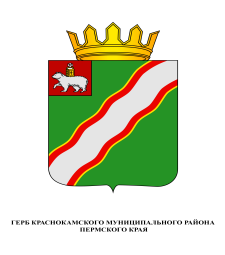 ЗЕМСКОЕ СОБРАНИЕКРАСНОКАМСКОГО МУНИЦИПАЛЬНОГО РАЙОНАПЕРМСКОГО КРАЯРЕШЕНИЕ15.11.2017                                                                            		               № 130О награждении Почетными грамотами Краснокамского муниципального района работников ГБУЗ ПК «Краснокамская городская больница»В соответствии со статьями 20, 22 Устава Краснокамского муниципального района, Положением о Почетной грамоте Краснокамского муниципального района, утвержденным решением Краснокамской Думы от 30 ноября 2005 г. № 176,Земское Собрание Краснокамского муниципального района РЕШАЕТ:За многолетний добросовестный труд, высокий профессионализм, большой личный вклад в развитие и совершенствование медицинской помощи населению Краснокамского муниципального района наградить Почетными грамотами Краснокамского муниципального района следующих работников ГБУЗ ПК «Краснокамская городская больница»:- Валентину Васильевну Перетятько, заместителя главного врача по экспертизе временной нетрудоспособности;- Людмилу Ивановну Юрченко – врача-терапевта участкового Майской СВА;- Самардию Муллануровну Гиздатуллину – медицинскую сестру участковую Майской СВА;- Евгения Ивановича Щёткина – заведующего диагностическим отделением, врача ультразвуковой диагностики.2. На основании Положения о Почетной грамоте Краснокамского муниципального района выделить лицам, указанным в пункте 1 настоящего решения, денежное вознаграждение в сумме 2581,0 (Две тысячи пятьсот восемьдесят один) рубль каждому.3. Администрации Краснокамского муниципального района предусмотреть финансирование денежного вознаграждения.4. Выплату денежного вознаграждения произвести через отдел учета и отчетности администрации Краснокамского муниципального района.5. Решение подлежит опубликованию в специальном выпуске «Официальные материалы органов местного самоуправления Краснокамского муниципального района» газеты «Краснокамская звезда».6. Контроль за исполнением решения возложить на комиссию по социальной политике и социальной защите населения Земского Собрания   Краснокамского муниципального района (Р.Т.Хасанов).Председатель Земского СобранияКраснокамского муниципального района				               Г.П.Новиков